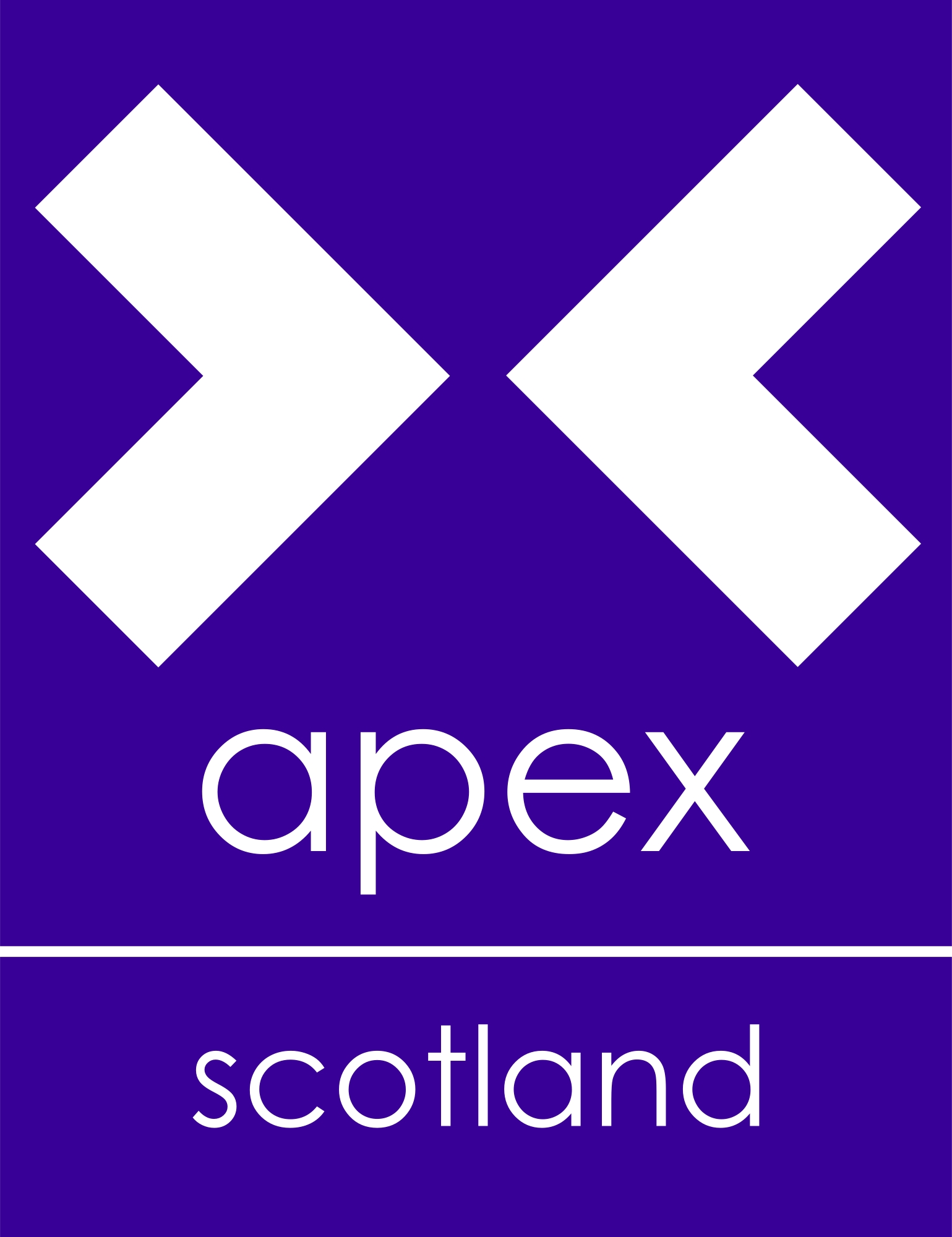 Centre Co-ordinator CENTRAL EAST (Tayside, Forth Valley, Fife)Person SpecificationApril 2015EssentialDesirableEvidencedExperienceProject Management*Staff Supervision*Previous Work in Administration*Target setting and monitoring *Financial Management including petty cash*Working as part of a team*Working on own initiative*SkillsPresentation*Communication, written and oral*Time Management/Organisation*Self Motivation*Ability to Motivate others*Report Writing*Decision Making*Professional in appearance and manner*IT Familiarity*Planning and co-ordination*Initiative*Customer Care Skills*KnowledgeFinance and Audit processes*Local area agencies and partner organisations*General Administration and office procedures*QualitiesFlexibility*Resilience*Reliability*Confidence*Current diving licence or access to a means of transport*